Развитие фонематических процессову детей дошкольного возрастаВы родитель и Вас беспокоит, что речь ребенка отличается от речи его сверстников? Или Вы хотите узнать о своем ребенке что-то новое? А, может, Вы просто хотите поиграть с ним в новые игры, интересно и с пользой организовать совместный досуг?Я привожу перечень речевых игр, которые логопеды используют в ходе обследования фонематических процессов (фонематическое восприятие, фонематический анализ и синтез, фонематические представления). Поиграв с ребенком, Вы сможете увидеть, доступно ли ему выполнение подобных заданий, что в целом говорит об усвоении возрастных норм развития фонематического слуха.Материал основан на методических разработках Мазановой Е.В. и ее дидактическом пособии «Обследование речи детей с ОНР» для дошкольников разного возраста.Обследование фонематических процессов у детей 5-6 летИгра «Поймай звук»А) Взрослый: «Давай будем «ловить» слова. Хлопни в ладоши, когда услышишь в слове звук А». Далее взрослый четко, в медленном темпе, давая ребенку время для реакции, произносит разные слова, голосом выделяя первые звуки, например: Арбуз, Волк, Мыло, Абрикос, Апельсин, Дым, Кит, Шины, Акробат, Лук, Сок, Робот…Та же игра проводится со словами на звуки У, М, РЗвук У: Улитка, Облако, Рыба, Шепот, Варенье, Магазин, Туфли, Улица, Улыбка, Аквариум…Звук М: Мама, Малина, Курица, Духи, Модный, Петя, Молоко и т.д.Б) Взрослый: «Давай будем «ловить» звуки. Подпрыгни, если услышишь звук А (здесь не говорим про слоги, если ребенок не знаком с этим понятием; голосом выделяем нужный звук): Ам, ур, ыс, ус, Ал, Ат, ир, эк, Аф…»Та же игра проводится со слогами, содержащими звуки У, М, Р.Звук У: Уш, ас, ым, эл, Ук, ир, Уч…Звук М: Мы, пы , вы, ды, кы, са, Ма, ца, ща, на, Му, Мэ…  В) Взрослый: «Давай будем «ловить» звуки. Позвони в колокольчик, когда услышишь звук А».Далее взрослый четко, в медленном темпе, давая ребенку время для реакции, произносит разные звуки, голосом выделяя нужный звук А, например: О, М, Х, Р, Ж, ААА, С, ААА, П, В, У, О, …Та же игра проводится со звуками У, М, Р.Игра с мячом «Повторялка»Взрослый: «Поиграем в мяч. Я кидаю тебе мяч и произношу звуки (слова), а ты возвращаешь мне его обратно и повторяешь за мной. Повторяй точно!А-Э-ОУ-И-ОА-Э-О-УУ-И-О-ЭНА-НАБА-НАПА-БАСА-ШАПА-БА-ПАТА-ДА-ТАПА-ПА-БА-ПАМА-МА-МЯ-МАСНЕГМОСТИКХЛЕБКАПУСТАКОШКАПРОСТОКВАШАПОМИДОРЫСКВОРЕЦКОТ-ГОД-КОТТОМ-ДОМ-КОМНе забывайте меняться местами! Пусть ребенок проявляет инициативу в подборе слов. Прекращайте игру, как только увидите, что ребенок начал утомляться.Игра «Покажи нужную картинку» (см. ниже)Взрослый: «Покажи, какую картинку я назвал. Где мышка? А где мишка?»(Можно обратить внимание ребенка на то, что слова похожи – произнести их парой, предложить повторить)МЫШКА – МИШКАТРАВА – ДРОВАБОЧКА – ПОЧКАЛАК – РАККРЫСА – КРЫШАЛОЖКИ – РОЖКИ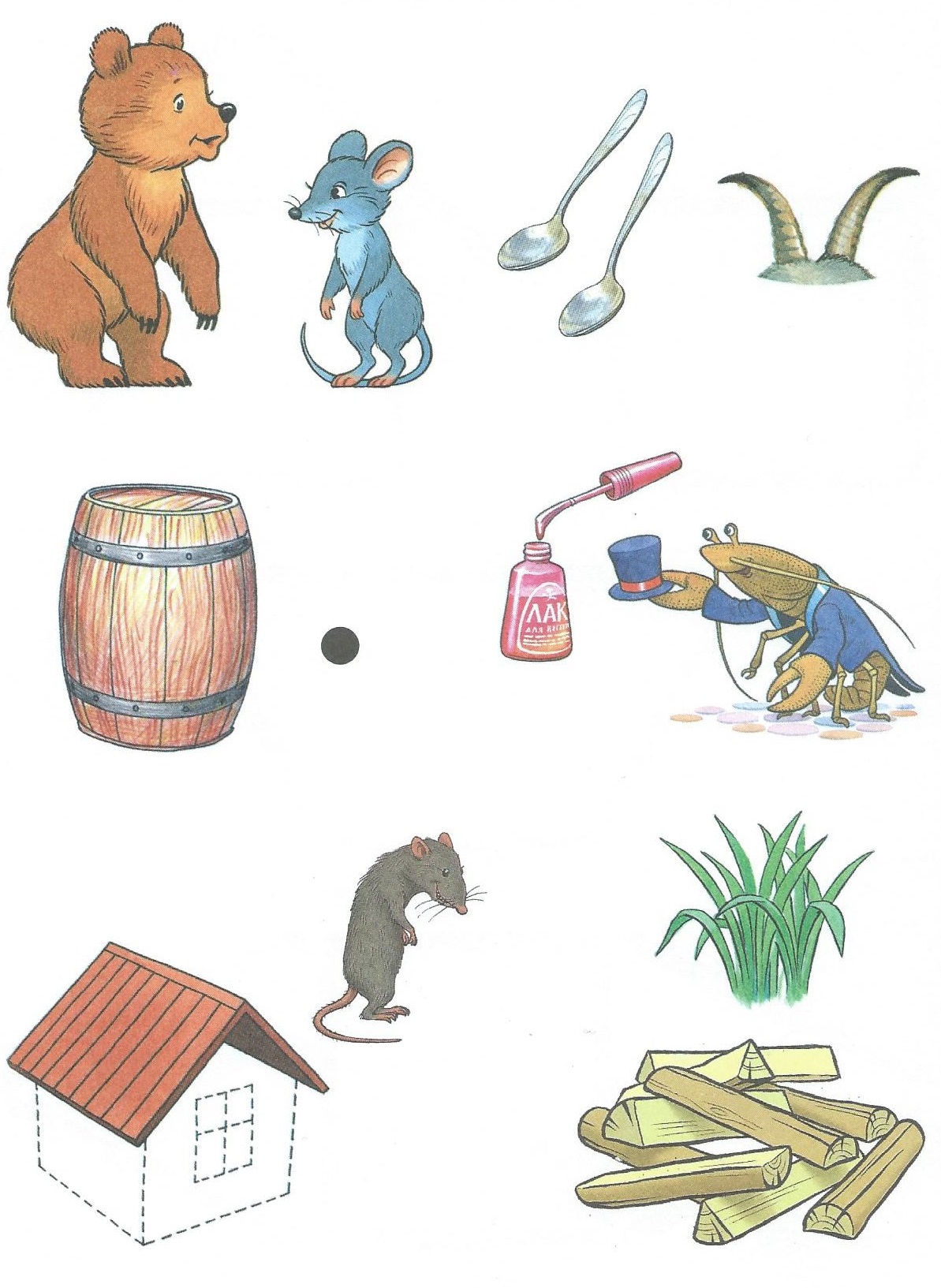 Игра «Робот»Взрослый: «Давай изображать робота. Я говорю, а ты, как робот, повторяешь слова (не забывайте про интонацию  - говорим «металлическим» голосом)»ЦВЕТИК – СВЕТИКУТОЧКА – УДОЧКАТОМ – ДОМПОЧКА – БОЧКАИгра «Награда!»Приготовьте какие-нибудь многочисленные мелкие предметы – это могут быть счетные палочки, цветные карандаши, части мозаики или пазла и др.Взрослый: «Играем за награду! Ты правильно называешь мне первый звук в слове, а я тебе даю счетную палочку» (не забываем голосом выделять первый звук в слове)Гласные звуки:АИСТИГРЫЭХОУТКАОСЫОЛЯСогласные звуки:ТАНКСАНКИВАЗАРАККОЗАМЫШЬДЫМЗУБНОСВОРОБЕЙВ конце можно собрать мозаику, пазл, карандашами нарисовать какой-нибудь предмет, о котором шла речь в игре, счетные палочки можно посчитать и сложить из них буквы.Игра «Награда!»Материал – см. вышеВзрослый: «Играем за награду! Ты правильно называешь мне последний звук в слове, а я тебе даю счетную палочку» (не забываем выделять голосом последний звук в слове)Гласные звуки:ПИЛАГРИБЫКОЛЬЦОКЕНГУРУУСЫОЧКИСогласные звуки:КОТЖУКДОМНОССУППУХВ конце игры не забудьте сложить из палочек рисунок, карандашами порисовать и т.д.Игра «Шалтай-Болтай»Взрослый: «Вспомни стихотворение:Шалтай-Болтай
Сидел на стене.
Шалтай-Болтай
Свалился во сне.Вся королевская конница,
Вся королевская рать
Не может Шалтая,
Не может Болтая,
Шалтая-Болтая,
Болтая-Шалтая,
Шалтая-Болтая собрать!Представь себе: книжка упала со стола и слова в ней разбились, как Шалтай-Болтай! Надо их срочно собрать. Я называю звуки, а ты из них собери слова. К, О, Т -  что получилось?»Ребенок: «Кот!»Взрослый называет слова по звукам, причем это именно звуки, а не буквы, т.е. произносится, например, М, а не ЭМ.КОТОСАВАЗАУТКАИгра «Покажи картинку»Взрослый: «Покажи картинки, в названии которой есть звук А».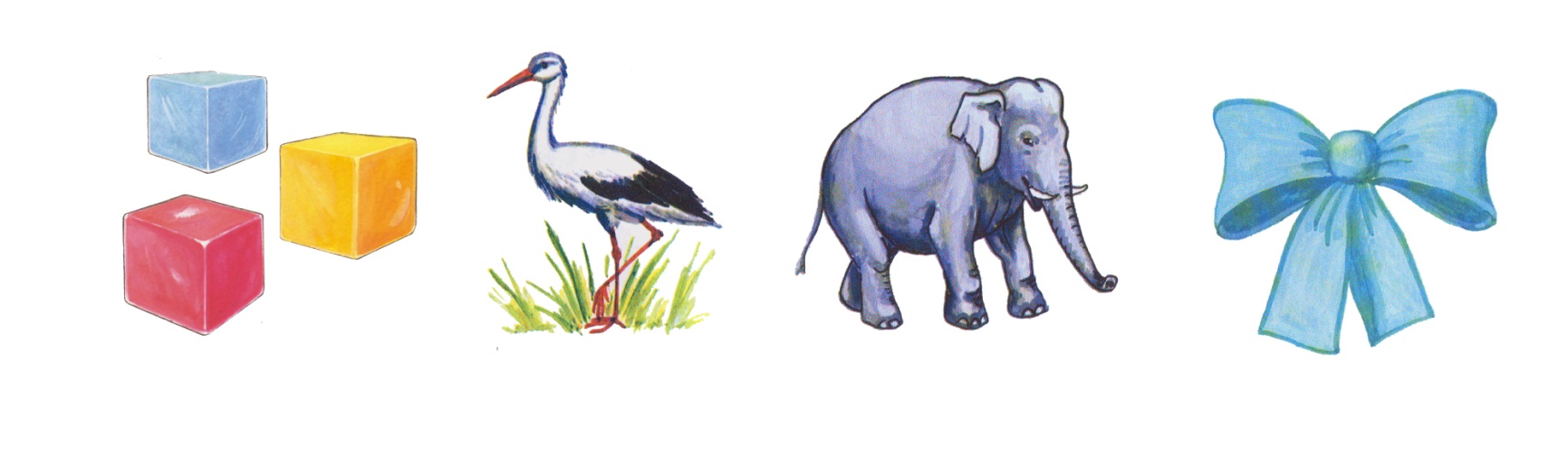 Взрослый: «Покажи картинки, в названии которой есть звук И».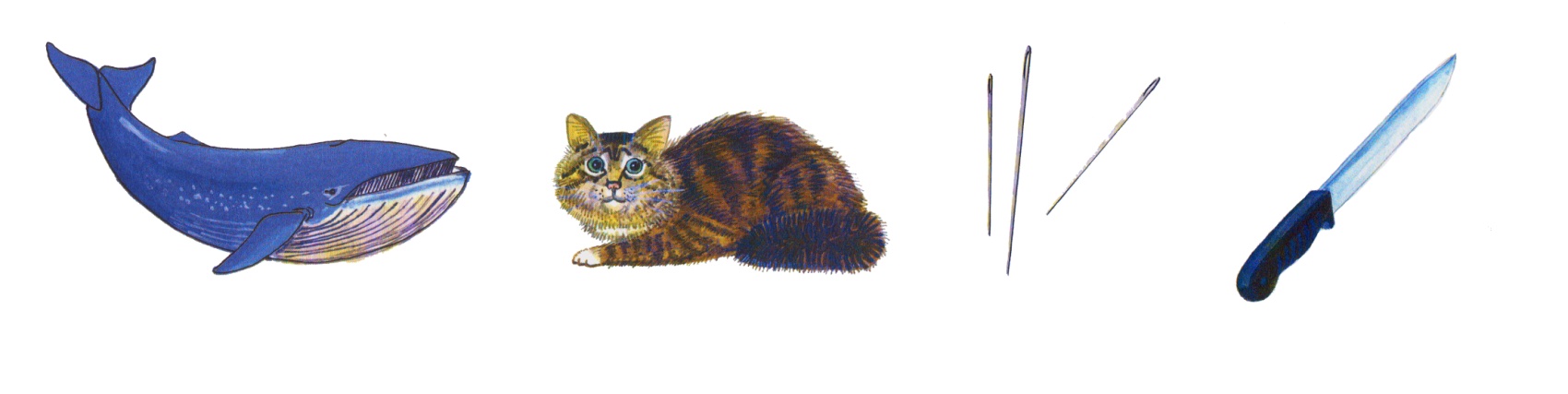 Взрослый: «Покажи картинки, в названии которой есть звук К».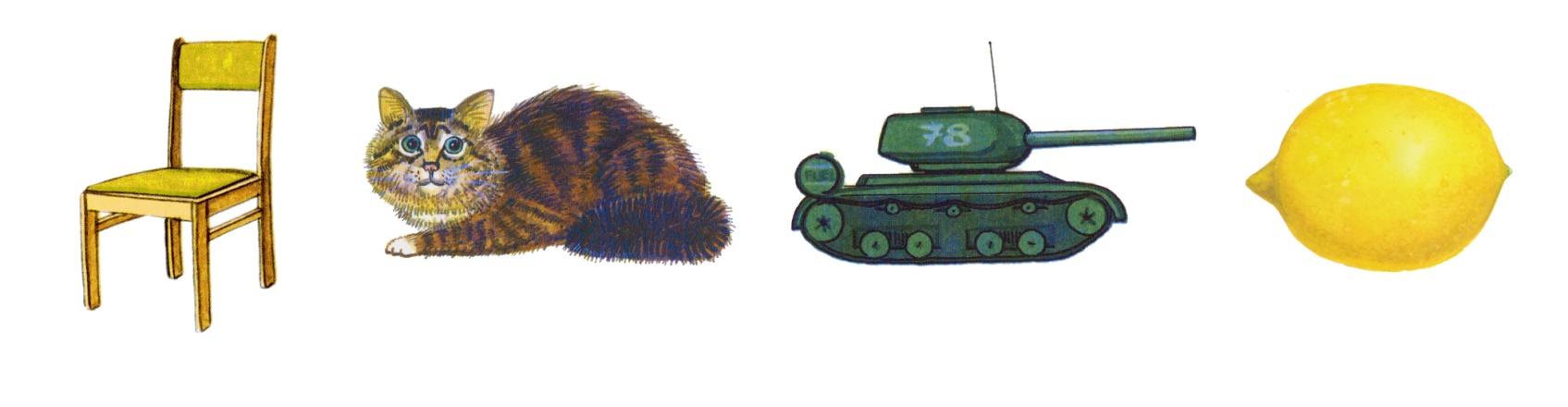 Взрослый: «Покажи картинки, в названии которой есть звук Ш».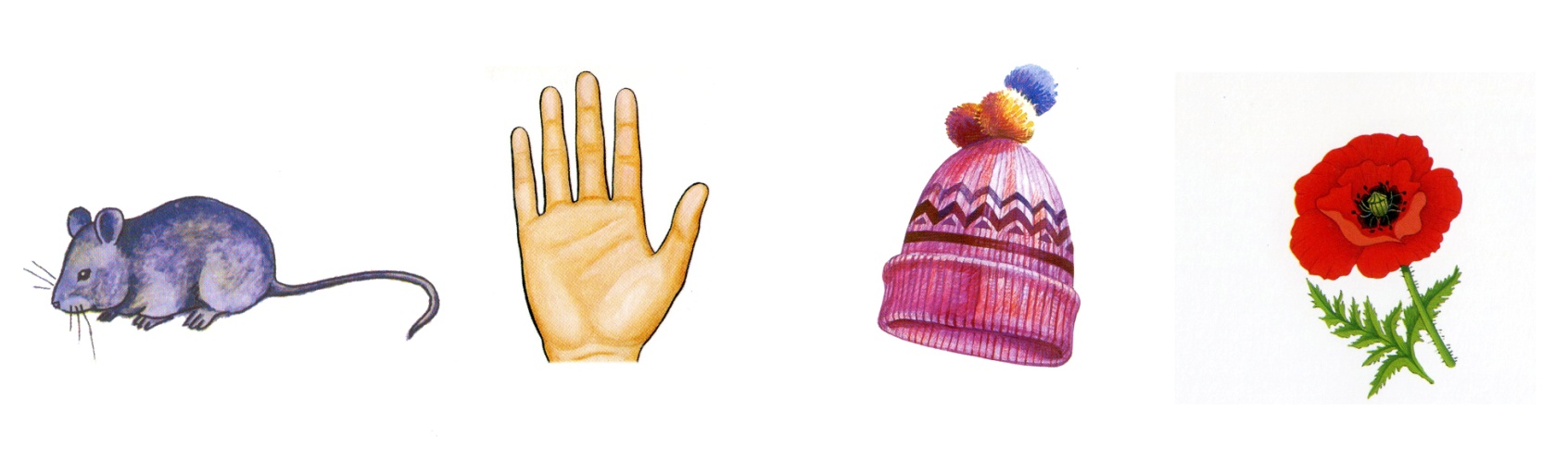 Взрослый: «Покажи картинки, в названии которой есть звук Р».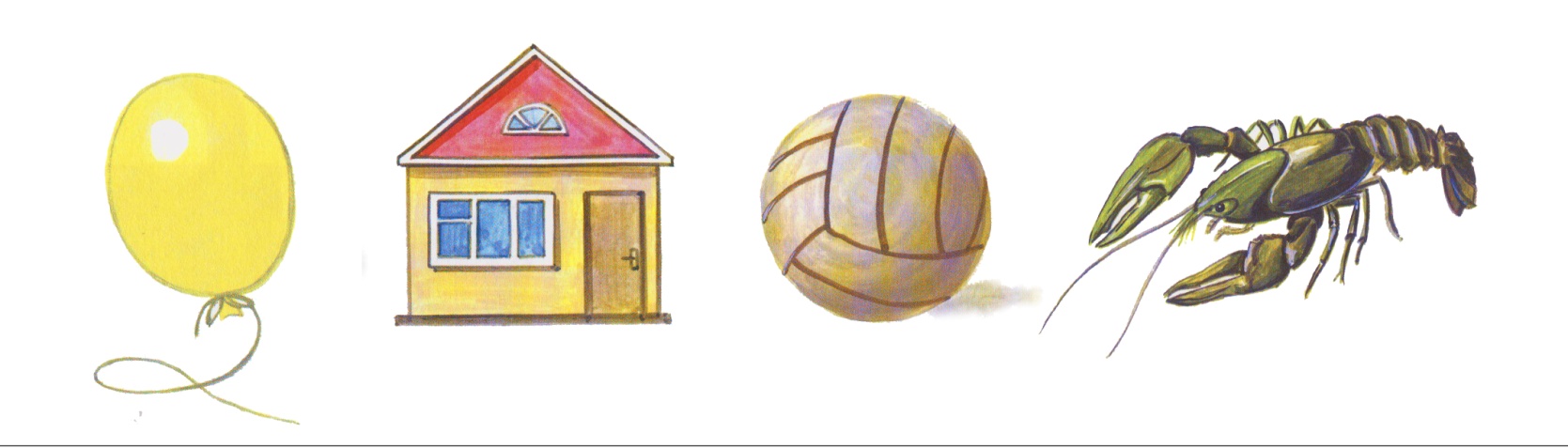 Данные игры и упражнения являются условным ориентиром для оценки уровня развития фонематических процессов на указанных этапах дошкольного детства. Если ребенку трудно справляться с этими заданиями, он отказывается от подобных игр, не испытывает к ним интерес, возможны разные варианты развития событий:Вы слишком настойчивы и «замучили» малыша своими «играми». Попробуйте поиграть в другой раз, в более непринужденной обстановке или, наоборот, в ситуации, когда ничего интереснее предложить невозможно (ожидание в очереди, в пробке и т.д.) Ребенок не сталкивался с подобными играми, и ему необходимо немного практики. Как практиковать подобные умения и навыки, я расскажу в отдельных консультациях.Ребенок отказывается играть в речевые игры, потому что ему сложно. Совет: проконсультируйтесь с логопедом.Желаю успеха! Ваш логопед.